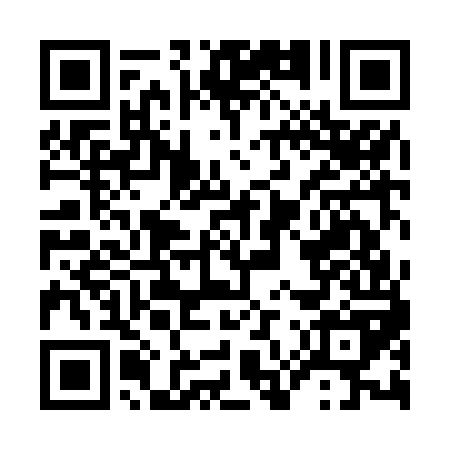 Ramadan times for Nouadhibou, MauritaniaMon 11 Mar 2024 - Wed 10 Apr 2024High Latitude Method: NonePrayer Calculation Method: Muslim World LeagueAsar Calculation Method: ShafiPrayer times provided by https://www.salahtimes.comDateDayFajrSuhurSunriseDhuhrAsrIftarMaghribIsha11Mon6:066:067:201:184:417:167:168:2612Tue6:056:057:191:184:417:177:178:2613Wed6:056:057:181:174:417:177:178:2614Thu6:046:047:171:174:417:177:178:2715Fri6:036:037:161:174:417:187:188:2716Sat6:026:027:151:174:417:187:188:2717Sun6:016:017:151:164:417:187:188:2818Mon6:006:007:141:164:407:197:198:2819Tue5:595:597:131:164:407:197:198:2820Wed5:585:587:121:154:407:197:198:2921Thu5:575:577:111:154:407:207:208:2922Fri5:565:567:101:154:407:207:208:2923Sat5:555:557:091:154:397:207:208:3024Sun5:545:547:081:144:397:217:218:3025Mon5:535:537:071:144:397:217:218:3126Tue5:525:527:061:144:397:217:218:3127Wed5:515:517:061:134:387:217:218:3128Thu5:515:517:051:134:387:227:228:3229Fri5:505:507:041:134:387:227:228:3230Sat5:495:497:031:124:377:227:228:3231Sun5:485:487:021:124:377:237:238:331Mon5:475:477:011:124:377:237:238:332Tue5:465:467:001:124:367:237:238:333Wed5:455:456:591:114:367:247:248:344Thu5:445:446:581:114:367:247:248:345Fri5:435:436:571:114:357:247:248:356Sat5:425:426:571:104:357:247:248:357Sun5:415:416:561:104:357:257:258:358Mon5:405:406:551:104:347:257:258:369Tue5:395:396:541:104:347:257:258:3610Wed5:385:386:531:094:337:267:268:37